Дана: 23.12.2015. годинеОБАВЕШТЕЊЕза родитеље и ученике 1-8 разредаУ среду, 23. децембра 2015. године, завршава се прво полугодиште школске 2015/16. године. Зимски распуст почиње у четвртак, 24.12.2015. године и траје до четвртка, 14. јануара 2016. године. Друго полугодиште почиње у петак, 15. јануара 2016. године према следећем распореду смена:1-4 разред – преподневна смена са почетком у 8.00 часова5-8 разред – поподневна  смена са почетком у 13.00 часова.Подела ђачких књижица на крају првог полугодишта биће обављена у понедељак, 28.12.2015. године:1-4 разред – у 10.00 часова5-8 разред – у 9.00 часоваДопунска настава за ученике 5-8 разреда биће организована у периоду 28-30. децембра 2015. године и 12-14. јануара 2016. године према распореду који ће бити истакнут у петак, 25.12.2015.године.ЖЕЛИМО ВАМ СРЕЋНЕ БОЖИЋНЕ И НОВОГОДИШЊЕ ПРАЗНИКЕ И ПРИЈАТАН РАСПУСТ!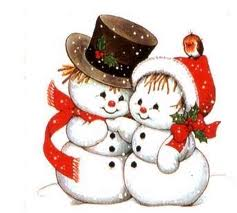             					Директор школеСветлана Миловановић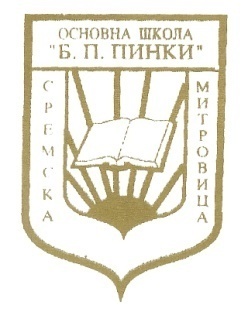 Основна школа”Бошко Палковљевић-Пинки”Змај Јовина 27, 22 000 Сремска МитровицаТелефон/факс: 022/ 621-671e-mail: smpinki@mts.rs www.osbppinki.edu.rs